ПРОЕКТ „ЗАЕДНО УСПЯВАМЕ”	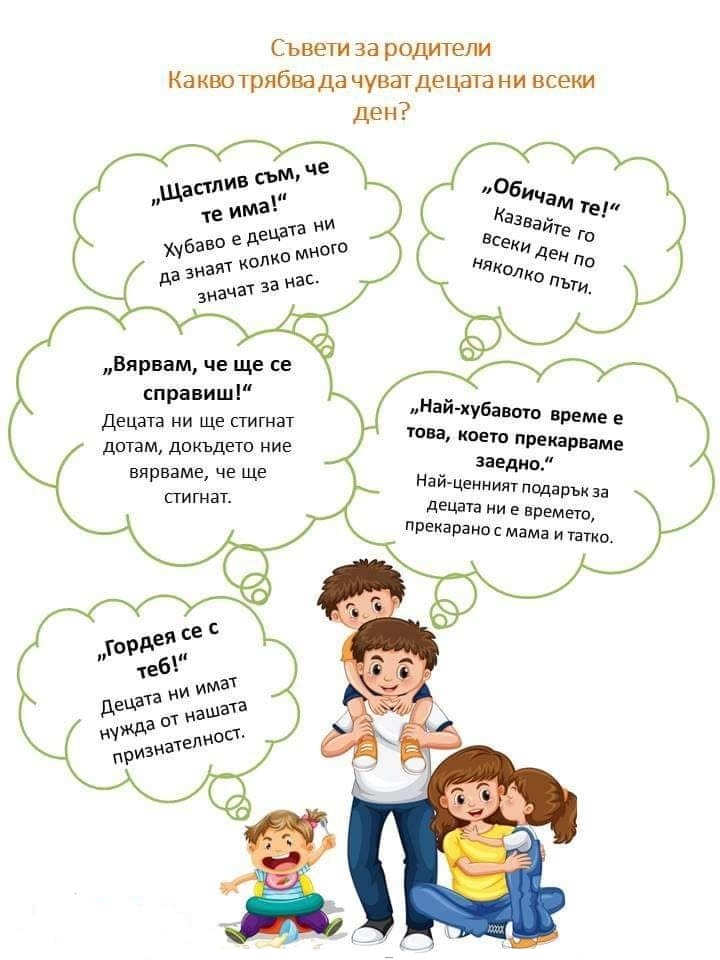 